KAHURO/MURANG’A EAST JOINT EXAMINATION – 2016232/1 – PHYSICS PAPER 1 MARKING SCHEME1.	Mass of A = 0.8	Mass of B = 1 x 1000 = 1000g		0.96 (1000 + ) = 1000 + 0.8				 = 250cm³ 2.	High temperature and detergents lowers the surface tension of water. 3.	Glass is a poor conductor of  heat.  In thick glass, there will be unequal expansion  but in thin glass heat if conducted evenly.4.	Metal conducts heat away from the flame wood is a poor conductor. 5.	Liquid finds own  level.  Height of water in the three tubes will be the same as Q. 6.	Series connection.	New K = ½ x 4  = 2N/m 7.	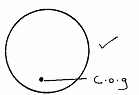 	Position of c.o.g should be as low as possible.8.	The pollen grain particles are hit by (invisible) water particle which are moving randomly.9.	Sum of clockwise moments = sum of anticlockwise moments	F x 1.6 = (1.6 + 2.4)300 	1.6F = 4 x 300	 = 3.5 x 105pa 10.	The balls rise up  the funnel.11.	Kinetic energy of  molecules increases therefore molecules move faster.  There is a higher rate of collision  with the walls of the container hence more force.12.	h = ½gt²	320 = 1/2 x 105t²	t = 8	Range = Horizontal distance = Ut	50 x 8 = 400m13.	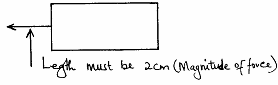 14.	Different gases expand to different extends when temperature increases hence occupy different volumes.  Upthrust force acting on he balloons will be different hence the change in equilibrium.15.	To minimize heat loss by radiation. 	SECTION B: (55 MARKS)16.	(a)	(i)	Body must be less dense than water. 		(ii)	Body must displace weight of fluid equal to its own weight. 			The density of the body must be less than that of water or			Body must displace weight of fluid equal to its own weight.	(b)	(i)	Volume of A displaced = 6 x 2 = 12cm³			Mass of A =    V = 12 x 10-6 x 800 			Weight of A =    Vg = 12 x 10-6 x 800 x 10                                                                    = 0.096N Volume of B displaced = 6 x 3 = 18cm³Mass of B = 18 x 10-6 x 1000Weight = 18 x 10-6 x 1000 x 10 	 			 = 0.18N Total weight = 0.096 + 0.18 = 0.276N 				 = 657.14kg/m³ 17.	(i)	Melting point is 80°C.	(ii)	t = 450 – 100 = 350 seconds. 		Q = Pt		    = 100 x 350                          = 35000J 	(iii)	Q = mlf 		lf = 350000Jkg¯¹ - Clay pot- Sweating.
- Refrigerator.-   Surface area of the container.Humidity.Presence of wind.18.	(a)	Sponge reduces impulsive force by increasing the time of impact of force/or it help to spread the impact over a long time.  This reduces impulsive force.Moving air exerts momentum in one direction.  To conserve the momentum the balloon shoots in the opposite direction 	with a momentum equal to but opposite in direction to that of the air.(c)	(i)	Total momentum	= m1u1 + m2u2					= 150 x 10 + 100 x 0 					= 1500kgm/s  Total momentum after collision = 1500kgm/s  (iii) Momentum after collision = (150 + 100)V				1500 = 250V  					30 6				 = 6m/s                                                     51(d)	I	(i)			II	                        = 50 – 1 x 10  Correct formula or correct substitution award 1mk                        = 40N	III			   = 50 + 1 x 10 Correct formula or correct substitution award 1mk                        = 60N 		(ii)	At position B;  - The string is under highest tension at B. 19.	(a)	(i)	V.R = 2			Distance by DE = 2 x 2 = 4mP.E = Mgh       			= 10 x 10 x 2 = 200J Work done by effort = F x d                                            = 80 x 4 = 320J 		(iv)	 	(b)	 			m = 1800kg 20.	(i)	Stirrer.  Source of heat	(ii)	- Volume/length of air column.		- Temperature.	(ii)	-   Air is tapped by thin mercury thread in a capillary tube.  The initial  temperature of water is noted and the corresponding volume. The water is then heated and this in turn heats up the trapped air in the capillary tube.  The volume of the air is read and the temperature  is recorded.Several values of temperature and corresponding volumes are recorded in a table.A graph of volume against absolute  temperature is drawn which is a straight line passing through the origin. An increase in temperature leads to increase in volume. KAHURO/MURANG’A EAST JOINT EXAMINATION – 2016232/2 – PHYSICS PAPER 2 MARKING SCHEME	SECTION A: (25 MARKS)1.	When the switch is closed, the lamps are now in parallel, the resistance in the circuit reduces. ¹ A high current flows and the fuse blows. ¹2.	Light travels in a straight line/	Rectilinear propagation of light. ¹3.	Magnified.	Upright/erect	Virtual	Any 2 x 1 = 2mks4.	The gold leaf becomes more positive as a result of attraction of the negative charge towards the metal cap.							(2mks tied)5.	Visible light.6.	0.1cm  25ms                                     =15cs ¹		T = 1.5s		¹ ¹7.	A – It has a stronger magnetic field than B.8.	Number of half-life	 ½	Atoms remaining after 3-half-life				 = 2.5 x 1019 atoms ½	Atoms decayed	= (20 – 2.5) x 1019				= 17.5 x 1019				= 1.75 x 1020 atoms ¹9.	P-type semi-conductor is made by doping a pure-semi-conductor with group 3 atoms. ¹ The group impurity creates a hole (positive) that attracts an electron for conduction. ¹10.	- Transverse waves forms crests and troughs as they propagate while longitudinal waves forms part of compression and rarefaction. ¹ Transverse waves moves perpendicular to the direction of wave motion while longitudinal waves moves parallel to the direction of wave motion. ¹11.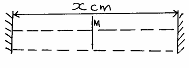 											Alternative	Let the cliff be cm apart							 . ¹	Time for 1st echo = 3/2 in 1.5sec.				. ¹								2 = 990 							                               = 495m ¹		   = 1320m  . ¹	Time for the second echo = 5/2 = 2.5sec.		1.5 + 25 = 4.0sec. ¹		D = 5 x t		    = 330 x 4                         = 1320m ¹12.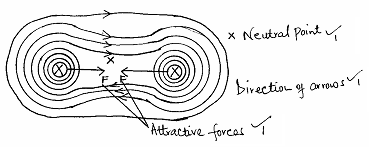 13.	(a)	The current flowing through the conductor is directly proportional to the potential difference across its ends provided temperature and other physical conditions are kept constant.	(b)	(i) When the switch is closed the current flows through the coil which offer resistance hence dissipating heat.V = IR ¹ ¹ = 4.8 ¹Heat = Vlt ¹         		= 12 x 2.5 x 60 ¹         		= 1800J ¹- Increasing the number of coils. ¹- Increasing the current. ¹The readings will decrease because the resistance is decreased. ¹14.	(a)	- Travel in straight lines at the speed of light.		- Cause ionization.		- They readily penetrate matter.		- Affect photographic films.		- They obey the equation V = f	(b)	(i)	A – Cathode rays/fast moving electrons.			B – Anode.		(ii)	Change in heating current ¹ changes the number of electrons produced. ¹Kinetic energy of the cathode rays is converted to heat energy.Tungsten/molybdenum.T – Cathode.To avoid collision between electrons and air molecules.eV = hf ¹1.6 x 1019 x 24000 = 6.62 x 10-34 x f ¹   			 = 5.8 x 1018HZ ¹15.	(a)	(i)	Dispersion of light.		(ii)	X – Red			Y – Violet	- Red has the lowest frequency/longest wavelength hence least  deviated while violet has the highest frequency/shortest  wavelength hence most deviated.		(iii)	Act as point source of light.	(b)	(i)	¹			       ¹			        = 1.6667 ¹C on the diagram. ¹¹Sin C = 0.5999       		C = 36.86° ¹		(iii)	¹			Sin  = 1.6667 x 31.2 ¹                                        = 0.8634                                       = 59.7° ¹16.	(a)	A transformer uses alternating current while an induction coil uses  interrupted direct current.Flux leakage.Resistance of coilEddy currents.Hysteris loss	(c)	(i)	Step – Up transformer		(ii)	PP = IPVP ¹			     = 2.5 x 12                                    = 30W 		(iii)	¹                                     ¹			       = 1200V ¹		(iv)				 24 = IS x 1200                                       = 0.02A- Minimizing energy losses.- Stepping up lowers the current hence minimizing energy losses.KAHURO/MURANG’A EAST JOINT EXAMINATION – 2016232/3 – PHYSICS PAPER 3 MARKING SCHEME1.	(a)	R = °C	 	(1mk)	(b)	D = 0.05m		(1mk)	(d)	Completing table		Each value 		(½mk)		Total 			(3mks)	(e)	Plotting		(2mks)		Smooth curve	(1mk)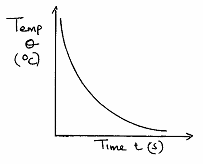 Table 2(½mk) per entryTotal (5mks)A graph of slope /t against temperature difference ( - R).Plotting	(2mks)Straight line	(1mk)Scale	 (1mk)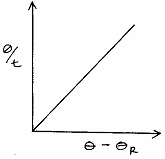 Straight line through the origin.=  __________ (1mk)2.	Table 3	Graph of I (A) against p.d (V).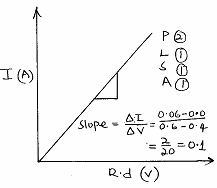 	Part B	D = 15cm              = 0.15mI(mA)20406080100120I(A)0.020.040.060.080.100.12p.d(V)0.20.40.60.812